FORM NO : 4.13 (DOKTORA) TEZ İNCELEME DEĞERLENDİRME FORMU                                                                                                         T.C.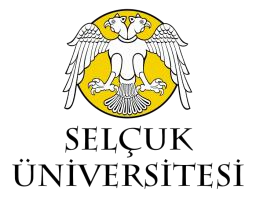 SELÇUK ÜNİVERSİTESİSAĞLIK BİLİMLERİ ENSTİTÜSÜ MÜDÜRLÜĞÜÖĞRENCİ BİLGİLERİÖĞRENCİ BİLGİLERİAdı ve SoyadıÖğrenci NoAnabilim DalıDanışmanıTez Başlığı SUNUMTez başlığı çalışma konusunu açık ve yeterli olarak tanımlamakta mıdır?Evet		 Düzeltilmesi gerekirSUNUMTez bölümleri birbirlerini mantıksal ve analitik bir bütünlük ve akış içinde bağlanıyor mu? Evet		 Hayır   Açıklayınız: SUNUMÇizelge,  şekil ve grafikler metin içinde kolaylıkla bulunabiliyor mu? Evet		 Düzeltilmesi gerekirSUNUMKaynaklar Dizini Tez Yazım Kılavuzuna uygun olarak düzenlenmiş midir? 	 Evet  	 Hayır   Açıklayınız:ÖZGÜNLÜKAday, sizce bu çalışma sonunda bilimsel araştırma yapma, bilgiye erişme, değerlendirme ve yorumlama yeteneği kazanmış mıdır? Evet	               HayırBu doktora tezi aşağıda belirtilen niteliklerden hangisi/hangilerini sağlamaktadır? Bilime yenilik getirmiştir. Yeni bir bilimsel yöntem geliştirmiştir. Bilinen bir yöntemi yeni bir alana uygulamıştır.GİRİŞAraştırmaya sebep olan problem tanımlanmıştır:                               Evet	   HayırProblemin çözümüne yönelik hipotezler açık olarak belirtilmiştir:  Evet	   HayırGörüşlerinizi Tez Yazım Kılavuzuna uygun olarak belirtiniz:GEREÇ VE YÖNTEMLERGörüşlerinizi Tez Yazım Kılavuzuna uygun olarak belirtiniz:BULGULARGörüşlerinizi Tez Yazım Kılavuzuna uygun olarak belirtiniz:TARTIŞMAGörüşlerinizi Tez Yazım Kılavuzuna uygun olarak belirtiniz:DİĞERTez hakkında önemli gördüğünüz diğer hususları bu kısımda belirtebilirsiniz:SONUÇTarafımdan incelenen bu tez, S. Ü. Lisansüstü Eğitim-Öğretim ve Sınav Yönetmeliği’nin 46. maddeleri uyarınca: Kabul edilebilir niteliktedir. Ek süre verilerek düzeltilmesi gerekir.                     Red edilmesi gerekir.JÜRİ ÜYESİNİNJÜRİ ÜYESİNİNAdı SoyadıAnabilim DalıÜniversitesi ve FakültesiTez Savunma TarihiİmzasıAÇIKLAMASınav yapıldıktan sonra 3 iş günü içerisinde, Anabilim Dalı üst yazısı ile Enstitüye gönderilir.Bu form her jüri üyesi tarafından ayrı ayrı doldurulur ve Tez Savunma Sınavı’ndan sonra, Sınav Tutanağı ile birlikte Enstitü Müdürlüğü’ne gönderilir.T.C. Selçuk Üniversitesi Sağlık Bilimleri Enstitüsü Müdürlüğü Alaeddin Keykubad Yerleşkesi Yeni İstanbul Caddesi No:335     Selçuklu – KONYA   E-posta: sagbil@selcuk.edu.tr  Tel : +90 332 223 2458-57 & Fax : +90 332 241 05 51